ДОЛЖНОСТНАЯ ИНСТРУКЦИЯЗАМЕСТИТЕЛЯ ДИРЕКТОРА ШКОЛЫ ПО ВОСПИТАТЕЛЬНОЙ РАБОТЕ1. ОБЩИЕ ПОЛОЖЕНИЯ1.1. Заместитель директора (воспитательная работа) назначается и освобождается от должности директором школы. На период отпуска и временной нетрудоспособности заместителя директора (воспитательная работа) его обязанности могут быть возложены на других заместителей директора, педагога-организатора или классного руководителя из числа наиболее опытных. Временное исполнение обязанностей в этих случаях осуществляется на основании приказа директора школы, изданного с соблюдением требований законодательства о труде.1.2. Заместитель директора (воспитательная работа) должен, как правило, иметь высшее образование по направлениям подготовки «Государственное и муниципальное управление», «Менеджмент», «Управление персоналом» и стаж работы на педагогических должностях не менее 5 лет, или высшее образование и дополнительное профессиональное образование в области государственного и муниципального управления или менеджмента и экономики и стаж работы на педагогических или руководящих должностях не менее 5 лет.1.3. Заместитель директора (воспитательная работа) подчиняется непосредственно директору школы.1.4. Заместителю директора (воспитательная работа) непосредственно подчиняются:- педагог-организатор;- классные руководители;- тьюторы.1.5. Заместитель директора (воспитательная работа) должен знать:- приоритетные направления развития образовательной системы РФ;- законы и иные нормативные правовые акты, регламентирующие образовательную, физкультурно-спортивную деятельность;- Конвенцию о правах ребенка;- педагогику;- достижения современной психолого-педагогической науки и практики;- психологию;- основы физиологии, гигиены;- теорию и методы управления образовательными системами;- современные педагогические технологии продуктивного, дифференцированного обучения, реализации компетентностного подхода, развивающего обучения;- методы убеждения, аргументации своей позиции, установления контактов с обучающимися (воспитанниками, детьми) разного возраста, их родителями (лицами, их заменяющими), коллегами по работе;- технологии диагностики причин конфликтных ситуаций, их профилактики и разрешения;- основы работы с текстовыми редакторами, электронными таблицами, электронной почтой и браузерами, мультимедийным оборудованием;- основы экономики, социологии;- гражданское, административное, трудовое в части, касающейся регулирования деятельности образовательных учреждений и органов управления образованием различных уровней;- основы менеджмента, управления персоналом; основы управления проектами;- правила внутреннего трудового распорядка;- режим работы школы;- правила по охране труда и пожарной безопасности.1.6. В своей деятельности заместитель директора (воспитательная работа) должен руководствоваться:- Конституцией РФ;- Федеральным законом «Об образовании в Российской Федерации»;- Cемейным кодексом РФ;- Федеральным законом «Об основах системы профилактики безнадзорности и правонарушений несовершеннолетних»;- указами Президента РФ, нормативными актами Правительства РФ, Правительства Региона и органов управления образованием всех уровней по вопросам образования и воспитания обучающихся;- административным, трудовым и хозяйственным законодательством;- правилами и нормами охраны труда, техники безопасности и противопожарной защиты;- Уставом и локальными правовыми актами школы (в том числе Правилами внутреннего трудового распорядка, приказами и распоряжениями директора, настоящей должностной инструкцией), трудовым договором.Заместитель директора школы (воспитательная работа) должен соблюдать Конвенцию о правах ребенка.2. ФУНКЦИИОсновными функциями, выполняемыми Заместителем директора (воспитательная работа), являются:2.1. организация воспитательного процесса в школе, руководство им и контроль за развитием этого процесса;2.2. методическое руководство работой педагога-организатора, классных воспитателей и классных руководителей;2.3. обеспечение соблюдения норм и правил охраны труда и техники безопасности в воспитательном процессе;2.4. обеспечение использования и совершенствования методов организации воспитательного процесса и современных воспитательных технологий, в том числе дистанционных.3. ДОЛЖНОСТНЫЕ ОБЯЗАННОСТИЗаместитель директора (воспитательная работа) выполняет следующие должностные обязанности:3.1. анализирует:- проблемы, ход и развитие воспитательного процесса;- результаты воспитательной работы;- наличие и перспективные возможности школы в области воспитательной работы;- форму и содержание посещенных внеклассных мероприятий и других видов воспитательной деятельности (не менее 180 часов в год);3.2. прогнозирует:- тенденции изменения ситуации в обществе и в образовании для корректировки стратегии развития воспитательной работы школы;- последствия запланированной воспитательной работы;3.3. планирует и организует:- текущее и перспективное планирование деятельности педагога-организатора, классных руководителей;- процесс разработки и реализации воспитательной программы школы;- разработку необходимой методической документации по воспитательной работе;- осуществление систематического контроля за качеством воспитательного процесса в школе;- контроль работы по подготовке и проведению общешкольных вечеров, дискотек, праздников и других культурно-воспитательных мероприятий;- просветительскую работу для родителей (законных представителей) по вопросам организации воспитательного процесса;- контроль за культурно-массовой и внеклассной работой;- контроль за индивидуальной воспитательной работой с детьми из педагогически неблагополучных семей;- правильное ведение непосредственно подчиненными сотрудниками установленной отчетной документации;- работу педагога-организатора, классных руководителей;- изучение с учениками Правил для учащихся;- повышение квалификации и профессионального мастерства сотрудников, занятых воспитательной работой в школе;- совместную воспитательную работу представителей общественности, правоохранительных органов и школы;3.4. координирует:- разработку необходимой документации по организации воспитательной работы;- взаимодействие представителей администрации, служб и подразделений школы, обеспечивающих воспитательный процесс, представителей общественности и правоохранительных органов;- работу классных руководителей и других работников школы по выполнению программы воспитательной работы;3.5. руководит:- воспитательной работой в школе;- созданием благоприятного микроклимата в школе;- осуществлением системы стимулирования участников воспитательной работы;3.6. контролирует:- правильное и своевременное ведение участниками воспитательного процесса установленной отчетной документации;- безопасность используемых в воспитательном процессе оборудования, приборов, технических и наглядных средств;- работу непосредственно подчиненных сотрудников;- соблюдение учениками Правил для учащихся;- качество воспитательного процесса и объективность оценки уровня культуры и воспитанности обучающихся;- оптимальность распределения во времени воспитательных мероприятий;3.7. корректирует:- воспитательную программу школы;- ход выполнения программы воспитательной работы;- планы работы участников воспитательного процесса;3.8. разрабатывает:- методические документы, обеспечивающие воспитательный процесс;- нормативные документы для участников воспитательного процесса;- воспитательную программу школы и фрагменты стратегических документов школы;- правила ведения необходимой отчетной документации участниками воспитательного процесса;- методику и порядок проведения воспитательных мероприятий;- формулировки главных ценностей школы, новых задач школы, варианты моделей выпускника школы (для последующего обсуждения);3.9. консультирует:- участников воспитательного процесса по принципиальным методическим вопросам;3.10. оценивает и экспертирует:- стратегические документы школы (воспитательную программу, учебный план и т. п.);- предложения по организации воспитательной работы и установлению связей с внешними партнерами;3.11. редактирует:- подготовленные к изданию методические материалы по воспитательной работе;3.12. принимает участие в:- подборе и расстановке педагогических кадров;3.13. обеспечивает:- своевременное составление, утверждение и предоставление отчетной документации в пределах своей компетенции;- использование в своей деятельности компьютерных технологий, в т.ч. текстовых редакторов и электронных таблиц;- соблюдение прав и свобод учащихся;- уважение человеческого достоинства, чести и репутации учащихся;- поддержание учебной дисциплины, режима посещения занятий;- охрану жизни и здоровья учащихся во время образовательного процесса;- соответствие содержания и художественного оформления полиграфической и иной информационной продукции, используемой в образовательном процессе и при оформлении школы, требованиям, предъявляемым к информационной продукции для детей соответствующей возрастной группы;- выполнение правил охраны труда и пожарной безопасности;- своевременную и качественную паспортизацию кабинета или другого закрепленного за ним помещения;- сохранность оборудования, мебели и санитарного состояния закрепленного помещения;- своевременное информирование заместителя директора по УВР и дежурного администратора о невозможности выхода на работу из-за болезни;- в течение 7 календарных дней после письменного уведомления специалистом по кадрам об истечении срока действия квалификационной категории, срока решения аттестационной комиссии о соответствии занимаемой должности, срока отсрочки от такой аттестации непосредственно подчиненных педагогических работников предоставление директору школы мотивированной, объективной и всесторонней характеристики на таких педагогических работников;3.14. проходит:- обязательные предварительные и периодические медицинские осмотры;- обязательное обучение безопасным методам и приемам выполнения работ и оказания первой помощи пострадавшим.4. ПРАВАЗаместитель директора (воспитательная работа) имеет право в пределах своей компетенции:4.1. присутствовать:- на любых мероприятиях, проводимых участниками воспитательного процесса с учащимися школы (без права входить в помещение после начала занятий без экстренной необходимости и делать замечания педагогу в течение занятия), предупредив педагога не позднее, чем накануне;4.2. давать:- обязательные распоряжения участникам воспитательного процесса и младшему обслуживающему персоналу;4.3. привлекать:- к дисциплинарной ответственности обучающихся за проступки, дезорганизующие учебно-воспитательный процесс, в порядке, установленном Правилами о поощрениях и взысканиях;4.4. принимать участие в:- разработке воспитательной политики и стратегии школы, в создании соответствующих стратегических документов;- разработке любых управленческих решений, касающихся вопросов воспитательной работы школы;- ведении переговоров с партнерами школы по воспитательной работе;- работе Педагогического совета;- подборе и расстановке педагогических кадров, участвующих в воспитательном процессе;4.5. вносить предложения:- о начале, прекращении или приостановлении конкретных воспитательных проектов;- о поощрении, моральном и материальном стимулировании участников воспитательной работы;- по совершенствованию воспитательной работы;4.6. устанавливать:- от имени школы деловые контакты с лицами и организациями, могущими способствовать совершенствованию воспитательной работы в школе;4.7. запрашивать:- для контроля и внесения корректив рабочую документацию различных подразделений и отдельных лиц, находящихся в непосредственном подчинении;- у руководства, получать и использовать информационные материалы и нормативно-правовые документы, необходимые для исполнения своих должностных обязанностей;4.8. проводить:- приемку воспитательно-методических работ, выполненных по заказу школы различными исполнителями (как из числа сотрудников школы, так и из сторонних организаций);4.9. контролировать и оценивать:- ход и результаты групповой и индивидуальной воспитательной работы, налагать вето на методические разработки по воспитательной работе, чреватые перегрузкой учащихся и педагогов, ухудшением их здоровья, нарушением техники безопасности, не предусматривающие профилактики, компенсации и преодоления возможных негативных последствий;4.10. требовать:- от участников воспитательного процесса соблюдения норм и требований профессиональной этики, выполнения принятых школьным сообществом планов и программ (носящих обязательный характер);4.11. повышать:- свою квалификацию.5. ОТВЕТСТВЕННОСТЬ5.1. За неисполнение или ненадлежащее исполнение без уважительных причин Устава и Правил внутреннего трудового распорядка школы, законных распоряжений директора школы и иных локальных нормативных актов, должностных обязанностей, установленных настоящей Инструкцией, в том числе за не использование прав, предоставленных настоящей Инструкцией, а также принятие управленческих решений, повлекшее дезорганизацию образовательного процесса, заместитель директора (воспитательная работа) несет дисциплинарную ответственность в порядке, определенном трудовым законодательством. За грубое нарушение трудовых обязанностей в качестве дисциплинарного наказания может быть применено увольнение.5.2. За применение, в том числе однократное, методов воспитания, связанных с физическим и (или) психическим насилием над личностью обучающегося, заместитель директора (воспитательная работа) может быть освобожден от занимаемой должности в соответствии с трудовым законодательством и Федеральным законом «Об образовании в Российской Федерации».5.3. За нарушение правил пожарной безопасности, охраны труда, санитарно-гигиенических правил организации учебно-воспитательного процесса заместитель директора (воспитательная работа) привлекается к административной ответственности в порядке и в случаях, предусмотренных административным законодательством.5.4. За виновное причинение школе или участникам образовательного процесса ущерба (в том числе морального) в связи с исполнением (неисполнением) своих должностных обязанностей, а также не использование прав, предоставленных настоящей инструкцией заместитель директора (воспитательная работа) несет материальную ответственность в порядке и в пределах, установленных трудовым и (или) гражданским законодательством.6. ВЗАИМООТНОШЕНИЯ. СВЯЗИ ПО ДОЛЖНОСТИЗаместитель директора (воспитательная работа):6.1. работает в режиме ненормированного рабочего дня по графику, составленному, исходя из 36-часовой рабочей недели, и утвержденному директором школы;6.2. самостоятельно планирует свою работу на каждый учебный год. План работы утверждается директором школы не позднее пяти дней с начала планируемого периода;6.3. представляет директору письменный отчет о своей деятельности объемом не более пяти печатных страниц по окончании каждого учебного года;6.4. получает от директора школы информацию нормативно-правового и организационно-методического характера, знакомится под расписку с соответствующими документами;6.5. систематически обменивается информацией по вопросам, входящим в свою компетенцию, с педагогическими работниками и заместителями директора школы;6.6. исполняет обязанности директора школы, его заместителей, педагога-организатора, классных руководителей в период их временного отсутствия (отпуск, болезнь и т.п.). Исполнение обязанностей осуществляется в соответствии с законодательством о труде и Уставом школы на основании приказа директора или решения Педагогического совета школы, если соответствующий приказ не может быть издан по объективным причинам;6.7. передает директору информацию, полученную на совещаниях и семинарах, непосредственно после ее получения.С инструкцией ознакомлены:                                                       _______________________________________________                                                       _______________________________________________                                                       _______________________________________________                                                       _______________________________________________СОГЛАСОВАНО                                                                                                         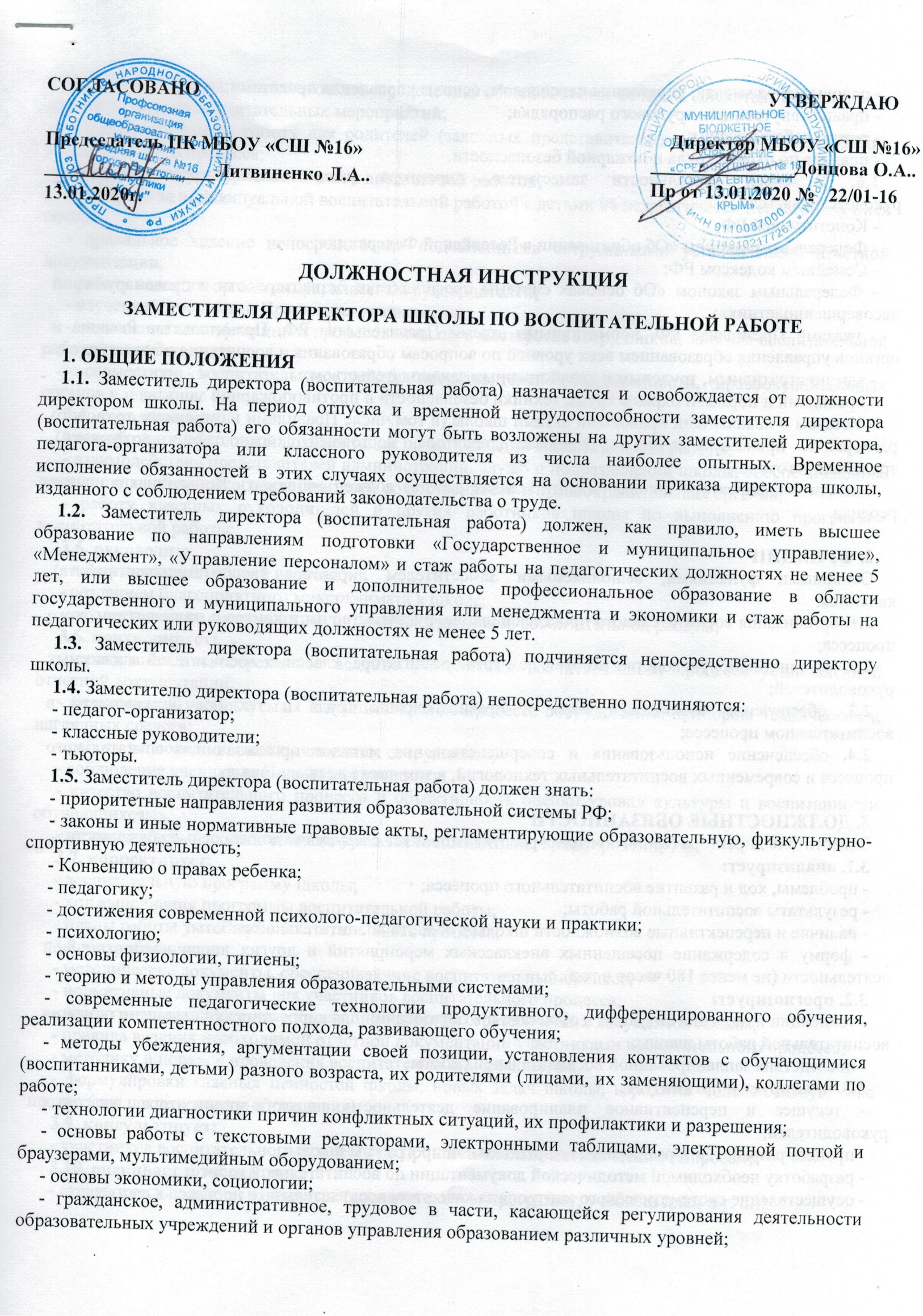 Председатель ПК МБОУ «СШ №16»                                                  __________________Литвиненко Л.А..                                                               13.01.2020г.                                                                                              УТВЕРЖДАЮ    Директор МБОУ «СШ №16»            _______________Донцова О.А..Пр от 13.01.2020 №   22/01-16